Publicado en Madrid el 11/06/2024 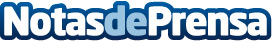 Distroller revoluciona el cuidado neonatal con la Ksi-Travel Jaus"Descubre la mochila que ayuda a cuidar a los Neonatos en cualquier momento y lugar"Datos de contacto:Valentina Cano de NicolásDigital Consultant - Royal Comunicación682 04 13 97Nota de prensa publicada en: https://www.notasdeprensa.es/distroller-revoluciona-el-cuidado-neonatal-con Categorias: Nacional Juegos Entretenimiento Ocio para niños http://www.notasdeprensa.es